Destiny’s GiftBy: Natasha Anastasia Tarpley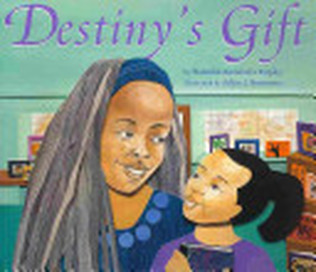 